Трудова діяльністьБІОГРАФІЧНА ДОВІДКАБАЛОНЬ Андрій БогдановичБІОГРАФІЧНА ДОВІДКАБАЛОНЬ Андрій Богданович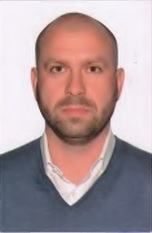 Працюєзаступником голови Херсонської обласної державної адміністрації з питань забезпечення розробки та виконання програм соціально-економічного розвитку, фінансів, торгівлі, сприяння розвитку підприємництва, децентралізації з                       10 травня 2017 рокузаступником голови Херсонської обласної державної адміністрації з питань забезпечення розробки та виконання програм соціально-економічного розвитку, фінансів, торгівлі, сприяння розвитку підприємництва, децентралізації з                       10 травня 2017 рокуГромадянствогромадянин Українигромадянин УкраїниЧисло, місяць і рік народження06 листопада 1982 року06 листопада 1982 рокуМісце народженням. Стебник, Львівська областьм. Стебник, Львівська областьОсвітаповна вища‚ 2003 рік, Національний університет внутрішніх справ України, правознавство, юрист; з 2014 року навчається в Інституті післядипломної освіти Національного університету ім. Т.Г. Шевченка за спеціальністю «Фінанси і кредит»повна вища‚ 2003 рік, Національний університет внутрішніх справ України, правознавство, юрист; з 2014 року навчається в Інституті післядипломної освіти Національного університету ім. Т.Г. Шевченка за спеціальністю «Фінанси і кредит»Науковий ступінь, вчене званнякандидат юридичних науккандидат юридичних наукВолодіння мовамиукраїнською‚ російською – вільно, англійською, польською – читає і перекладає зі словникомукраїнською‚ російською – вільно, англійською, польською – читає і перекладає зі словникомНагороди, почесні званняне маєне маєПрийняття Присяги державного службовця10.05.201710.05.2017Ранг державного службовцяне маєне маєКатегорія посади державної служби«Б»«Б»Загальний стаж17 років 6 місяців 26 днів 17 років 6 місяців 26 днів Стаж державної служби15 років 11 місяців 21 день 15 років 11 місяців 21 день Депутат радиСтягненняне обиравсяне маєне обиравсяне має07.2003 – 02.2004слідчий слідчого відділу Старосамбірського районного відділу управління МВС України Львівської області, м. Львів;02.2004 – 04.2010старший слідчий слідчого відділу Дрогобицького міського відділу Головного управління МВС України Львівської області, м. Львів;04.2010 – 06.2011заступник начальника Самбірського міського відділу Головного управління МВС України Львівської області – начальник слідчого відділу, м. Львів;06.2011 – 09.2011заступник начальника Франківського районного відділу Львівського міського управління МВС України Львівської області – начальник слідчого відділу, м. Львів;10.2012- 10.2013заступник начальника слідчого управління Управління МВС України в Житомирській області, м. Житомир;10.2013 – 01.2014старший слідчий в особливо важливих справах-криміналіст відділу розслідування злочинів, скоєних проти життя та здоров’я особи, слідчого управління Управління МВС України в Полтавській області, м. Полтава;01.2014- 06.2014начальник відділу розслідування особливо важливих справ та злочинів, учинених організованими групами і злочинними організаціями, слідчого управління Управління МВС України в Полтавській області, м. Полтава;06.2014 – 08.2015перший заступник начальника Управління МВС України в Полтавській області – начальник слідчого управління,                     м. Полтава;09.2015 – 05.201705.2017- по цей часдоцент кафедри державного управління та права Полтавського Національного технічного університету ім. Юрія Кондратюка, м. Полтава;заступник голови Херсонської обласної державної адміністрації.